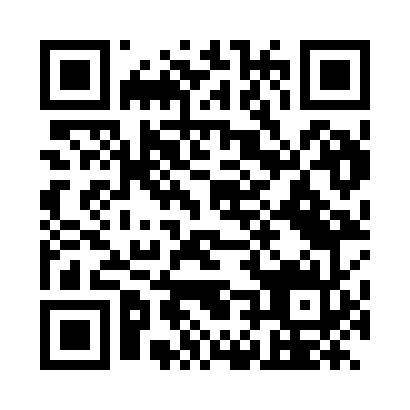 Prayer times for Zuloaga, SpainMon 1 Jul 2024 - Wed 31 Jul 2024High Latitude Method: Angle Based RulePrayer Calculation Method: Muslim World LeagueAsar Calculation Method: HanafiPrayer times provided by https://www.salahtimes.comDateDayFajrSunriseDhuhrAsrMaghribIsha1Mon4:156:332:127:319:5211:582Tue4:166:332:127:319:5111:583Wed4:176:342:137:319:5111:574Thu4:186:342:137:309:5111:575Fri4:196:352:137:309:5111:566Sat4:206:362:137:309:5011:557Sun4:226:362:137:309:5011:548Mon4:236:372:137:309:5011:539Tue4:246:382:147:309:4911:5210Wed4:266:392:147:309:4911:5111Thu4:276:392:147:299:4811:5012Fri4:286:402:147:299:4811:4913Sat4:306:412:147:299:4711:4814Sun4:316:422:147:299:4611:4715Mon4:336:432:147:289:4611:4616Tue4:346:442:147:289:4511:4417Wed4:366:442:157:289:4411:4318Thu4:376:452:157:279:4311:4219Fri4:396:462:157:279:4311:4020Sat4:416:472:157:269:4211:3921Sun4:426:482:157:269:4111:3722Mon4:446:492:157:269:4011:3623Tue4:466:502:157:259:3911:3424Wed4:476:512:157:259:3811:3325Thu4:496:522:157:249:3711:3126Fri4:516:532:157:239:3611:2927Sat4:536:542:157:239:3511:2828Sun4:546:552:157:229:3411:2629Mon4:566:562:157:219:3311:2430Tue4:586:572:157:219:3211:2331Wed4:596:582:157:209:3111:21